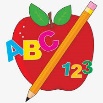 Primary 1 Homework Primary 2 Homework Week Beginning:  14th February 2024No written homework as this is a short week. Your child may get a reading book and they can revise all letter lids and word walls.*Primary 2 – keep practising all joined/split phonemes.